Технологическая карта урока алгебры с использованием интерактивной образовательной онлайн - платформы UCHI.RU.  Приложение 21 пара                                                                                                2 пара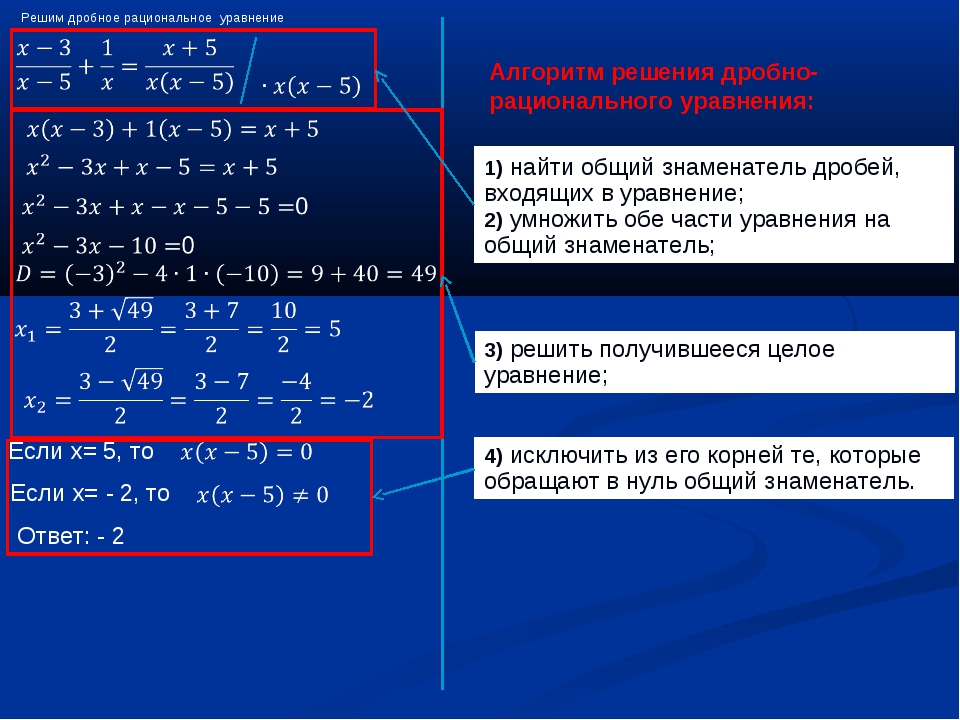 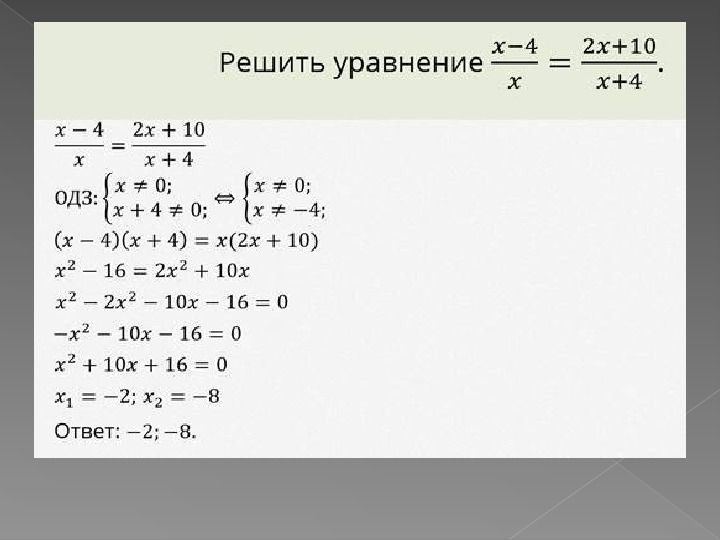 3 пара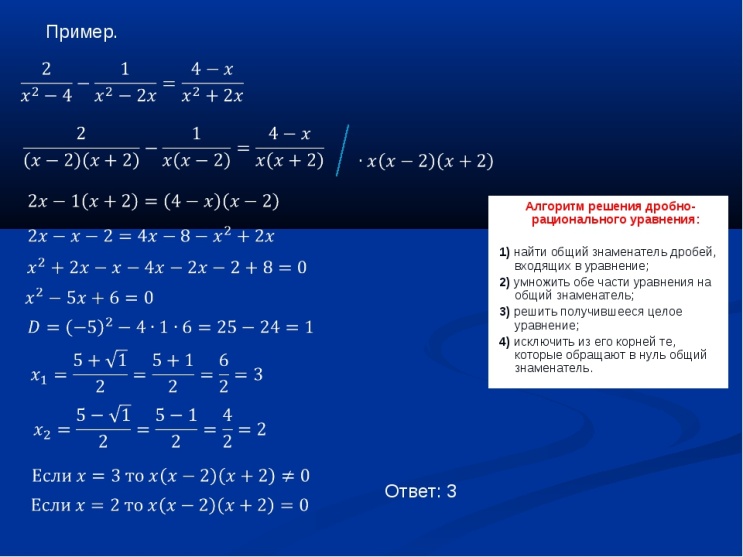 Приложение 3. Установите соответствие между уравнением и способом его решения                                           По результатам работы заполните таблицу: Приложение 4ОЦЕНОЧНЫЙ ЛИСТ  ученика(цы)  8 класса_________________     дата______Приложение 5 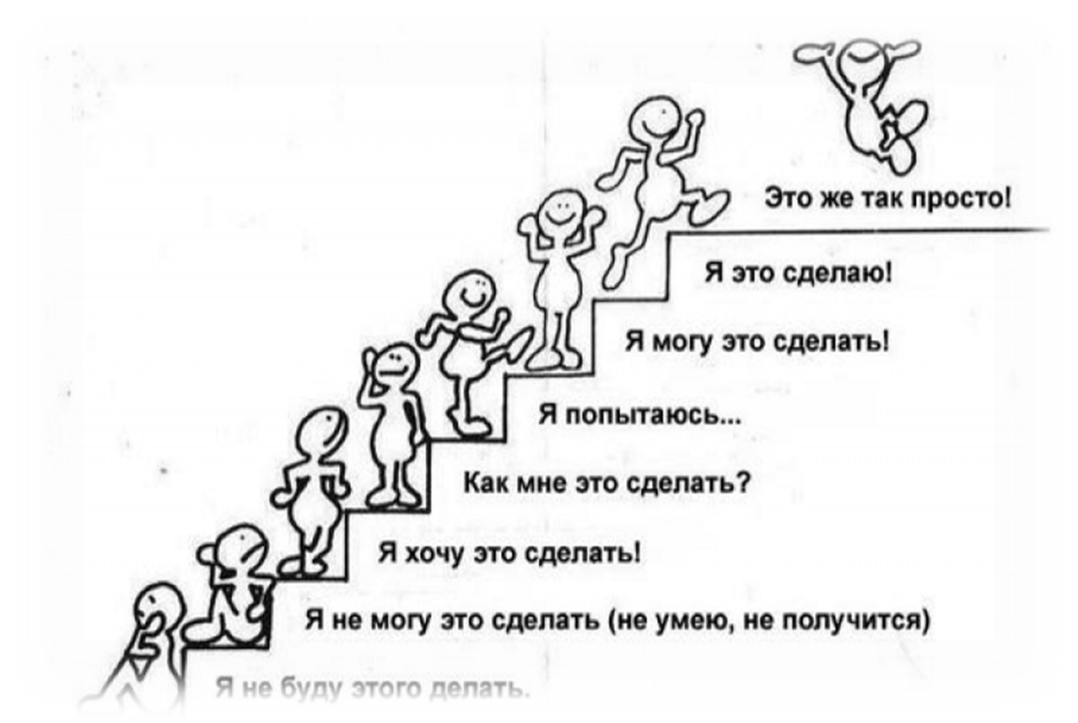 Аннотация урокаТемаПрактикум. Решение дробно - рациональных уравненийКласс8УчительИскендерова Надежда ГерасимовнаЦель деятельности учителяЦели урока:Образовательные: вспомнить и повторить алгоритм решения дробно рациональных уравнений, отработать применение алгоритма на практике, формировать умения применять разные способы решения дробно-рациональных уравнений.Развивающие: развивать мыслительные операции: синтез, анализ, обобщение и т.д.Воспитательные: воспитывать чувство товарищества, аккуратность, усидчивость,   самостоятельность. Методы обучения Словесный, проблемный, практическийТип урокаУрок обобщения и закрепления знанийПланируемые образовательные результатыЗадачи урока: личностные:учить проверять себя;учить давать оценку своим действиям;учить работать в паре, чувствовать свой вклад в общую работу;метапредметные:учить анализировать и выделять общее;учить находить наиболее оптимальный алгоритм действий;учить критически оценивать полученную информациюпредметные:вспомнить алгоритм решения дробно рациональных уравнений;вспомнить  условие равенства дроби нулю. ТехнологииОбучение в сотрудничестве, практикум.Оборудование Ноутбуки для каждого ученика и учителя с доступом в Интернет, регистрация учеников на сайте https://uchi.ru/ , раздаточный материал.РесурсыУчебник для общеобразовательных учреждений «Алгебра. 8 класс» под редакцией С.А. Теляковского Москва «Просвещение» 2018 г., образовательная онлайн-платформа https://uchi.ru/ Формы работы на урокеФронтальная, парная, индивидуальнаяФормы и виды диагностикиКорректирующий; контроль по развитию личностного развития учащихся, самоконтроль.Этап урока (технология, приемы)Учитель УченикПланируемые предметные результатыФормируемые УУД (Р)  -  Регулятивные(К) – Коммуникативные(П) – Познавательные(Л) - ЛичностныеМотивация к учебной деятельности(индивидуальная работа)5 минНастраивает учеников на успешную работу. Предлагает для обсуждения вопрос: «Не для школы, а для жизни мы учимся!». Что значит это выражение?Предлагает выполнить задание  математической  грамотности (ФГ) на платформе https://uchi.ru/ 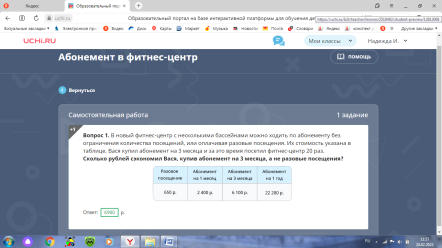 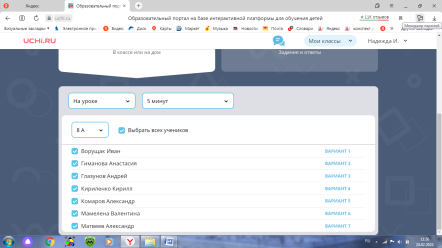 Приветствуют. Готовят свое рабочее место, переходят от отдыха к учебной деятельности.  Обмениваются мнениями. Выполняют задания на платформе Учи.ру. Анализируют ошибки.Эмоционально положительно настроены на урок.(Р) волевая саморегуляция.(К) умение с достаточной полнотой и точностью выражать свои мысли в соответствии с задачами и условиями коммуникации.(П) осознанное и произвольное построение речевого высказывания в устной форме.Актуализация  необходимых знаний(фронтальная работа)«Лови ошибку»(приложение1)5 минПредлагаетрешенное уравнение с намеренно допущенными ошибками.Организуетфиксациюиндивидуальных затруднений ипобуждает детейопределить своюпозицию.Исправляют ошибки. Обосновываютвыбор правильного ответа.Умеют находить ошибки при решении   дробно рациональных уравнений(Р) понимание сущности алгоритмических предписаний и умение действовать в соответствии с алгоритмом.(К) умение выражать своимысли с достаточной полнотойи точностью; умение слушать ипонимать речь других.(П) формирование мыслительных операций:анализ, сравнение, обобщение.(Л) определение своей позиции.Тренинг(индивидуальная работа)5 минПредлагает самостоятельно решить дробно-рациональные уравнения, а затем предоставляет правильное решение этих уравнений (приложение2)Решают, проверяют, находят ошибки, недочеты. Выясняют все ли действия алгоритма выполнены.Умеют решать   дробно рациональные уравнения по алгоритму.Умеют анализировать допущенные при решении ошибки.(Р) умение адекватно оценивать правильность или ошибочность выполнения учебной задачи.Постановка проблемы (целеполагание)5 минОрганизует диалог,отслеживает степень активности работы(На каких этапах применения алгоритма допущены ошибки?Где чаще всего ошибаемся  при решении дробно-рационального уравнения?)Фиксирует формулировку темы и задач урока, сформулированных учениками.Обмениваются мнениями.В совместной работе выявляются причины       затруднения, выясняется проблема. (выясняют, что ошибки допущены при приведении дробей к общему знаменателю, в формулах сокращённого умножения, при определении ОДЗ дробного выражения, выборе  корней уравнения)Формулируют темуи задачи урока.Знают алгоритм решения   дробно  рациональных уравнений. Знают правило приведения дробей к общему знаменателю.Знают условие равенства 0 дробного выражения.(Р)  умение планировать свою деятельность в соответствии с целевой установкой, формирование волевой саморегуляции в ситуации затруднения. (К) умение выражать свои мысли с достаточной полнотойи точностью; умение слушать и понимать речь других; учитывать разные мнения.(П)  самостоятельное выделение-формулирование познавательной цели, формулирование проблемы.Поиск путей решения проблемы(фронтальная работа)5 минПодводит к выводу, что ошибки – это повод задуматься и  еще раз повторить изученный материал.Предлагает провести  классификацию уравнений по способам решения (приложение 3)Повторяют пройденный материал.  Проводят классификацию.Перечисляют способы решения дробных рациональных уравнений:- по основному свойству пропорции;- по условию равенства дробей с равными знаменателями;- по алгоритму решения дробно – рациональных уравнений;- по условию равенства  дробей с равными  числителями;- по условию равенства дроби нулю;  Повторяют и проговаривают алгоритм решения дробно-рационального уравнения.Алгоритм решения дробно-рационального уравнения:1.Найдите ОДЗ.2. Найдите наименьший общий знаменатель дробей.3. Найдите дополнительные множители.4. Умножьте  дополнительные множители на числители дробей. 5.Запишите новое уравнение. Знаменатели при этом пропадут.6. Решите полученное уравнение.7. Проверьте найденные корни с ОДЗ.8. Запишите в ответ корни, которые  прошли проверку в п.7.Фиксируют основные понятия. Умеют провести  классификацию уравнений по способам решения. Умеют решать   дробно рациональные уравнения по алгоритму.Умеют анализировать допущенные при решении ошибки.(Р) проговариваниепоследовательности действий науроке; формированиепознавательной инициативы.(П) умение находить и выделятьнеобходимую информацию;умение делать предположения иобосновывать их.(Л) умение осознаватьответственность за общее дело;умение следовать в поведенииморальным нормам и этическимтребованиям.(К) умение выражать своимысли с достаточной полнотойи точностью; умение слушать ипонимать речь других;учитывать разные мнения.Отработка навыков и умений (работа в парах  «Тьютор»)5 минПредлагаетзадания на платформе https://uchi.ru/ 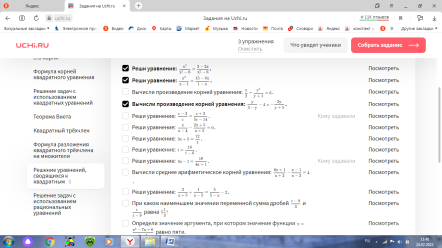 Контролируетвыполнение работы.Консультирует по мере необходимости.Команда тьюторов («сильных» учеников) проводят консультации по темам, в которых допущены ошибки.Выполняют задания.Обосновывают выбор правильногоответа. Производят самоконтроль.Обмениваются информацией.Анализируют, выявляют затруднения, консультируют.Производят взаимопроверку между парами.(Р) умения контролировать в форме сличения способа действия и его результата с заданным эталоном с целью обнаружения отклонений и отличий от эталона; умениевыделять и осознавать то, что уже усвоено и что ещё нужно усвоить, осознавать качество и уровень усвоения; оценивать результат своей работы.Физкультминутка (фронтальная работа)2 минФизкультурная минутка для глазБыстро поморгать, закрыть глаза и посидеть спокойно, медленно считая до 5. Повторить 4–5 раз.2. Крепко зажмурить глаза (считая до 3), открыть, посмотреть вдаль (считая до 5). Повторить 4–5 раз.3. Исходное положение –сидя на стуле, 1–2-плавно наклонить голову назад, 3–4.Голову наклонить вперед, плечи не поднимать. Повторить 4–6 раз. Темп медленный.Выполняют упражнения(Л) умение применять в жизненных ситуациях и учебномпроцессе  способы снятия напряжения, концентрации внимания, умение включаться в общую деятельность, развивать творческий потенциал.(Р) формируют: умение соотносить свои действия с действиями учителя. Решение проблемы.  Применение проверенных знаний на практике (лабораторная работа)(индивидуальная работа)10 минутОрганизует выполнение лабораторной работы.Предлагает решить дробно-рациональные уравнения на платформе https://uchi.ru/ с записью решения в тетрадях.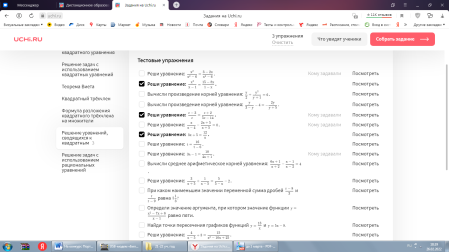 Выполняют задания.  Выявляют, все ли справились с заданием.Умеют применять алгоритм выполнения по заданной теме(Р) определение последовательности промежуточных целей с учетом конечного результата; контроль способа действия и его результата, внесение необходимых дополнений и корректив.(П) составление плана последовательности действий, прогнозироавание результата и выбор наиболее эффективных способов решения.Подведение итогов (рефлексия)«Лестница успеха» (приложение 4)2 минЗадаёт вопросы озадачах урока.Побуждает квысказываниюмнения: чемунаучились?Организует реализацию приема  «Лестница успеха».Учащиеся на оценочных листах считают среднее арифметическое полученных баллов и выставляют себе оценки.Определяют своё положение на лестнице знаний и умений. Умеют оценивать  уровень понимания темы и результативность работы на уроке.(Л)  умение анализировать результаты собственной деятельности.(П) умение контролировать иоценивать процесс и результатыдеятельности.(К) умение выражать своимысли с достаточной полнотойи точностью; умение слушать ипонимать речь других.Информация о домашнем задании(приложение5)1 минРазъясняет, предлагает задания на выбор.Осуществляют выбор.Умеют применять алгоритм решения  уравнений.(Л) оценивание личностной значимости информации с практической точки зрения , полученной на уроке .(Р) умение выбрать задание по силам.№1 Найди ошибку. На свою карточку выпиши строку с ошибкой и подчеркни ошибку      .   ОДЗ: х+5 ≠0, х≠5.     х2 – 1 = 5 – х ,   х2 – 1 – 5 – х = 0,     х2 – х – 6 = 0,      a = 1, значит   .       = 3, = –2.       Ответ: = 3, = –2.№2 Найди и исправь ошибку. На свою карточку выпиши исправленную строчку ОДЗ: 2х + 3≠0, 3 – 2х ≠0.,(х–1)(2х–3)+(2х–1)(2х+3) = 0,2х2 – 2х + 3 – 3х + 4х2 + 6х – 2х + 3 = 0,6х2 – х + 6 = 0,D = 1 – 4∙6∙6 = 1 – 144 = –143.Ответ: корней нет.№3 Найди ошибку и реши уравнение ПРАВИЛЬНО.  На свою карточку запиши ответ.;    ОДЗ:   (х – 1)(х + 1) ≠ 0, х ≠1; х ≠ –1. = 3; (3х – 9)(х + 1) + (х + 6)(х – 1) = 3;3х2 + 3х – 9х – 9 – х2 – х + 6х – 6 – 3 = 0;2х2 – х – 18 = 0;D = 1 – 4∙2∙( –18) = 1 + 144 = 145; – 2 корня.х1 = ;  х2 = .   Ответ: х = .№3 Найди ошибку и реши уравнение ПРАВИЛЬНО.  На свою карточку запиши ответ.;    ОДЗ:   (х – 1)(х + 1) ≠ 0, х ≠1; х ≠ –1. = 3; (3х – 9)(х + 1) + (х + 6)(х – 1) = 3;3х2 + 3х – 9х – 9 – х2 – х + 6х – 6 – 3 = 0;2х2 – х – 18 = 0;D = 1 – 4∙2∙( –18) = 1 + 144 = 145; – 2 корня.х1 = ;  х2 = .   Ответ: х = .      а)    ;      б)    ;       в)     ;       г)      ;         д)    ;1.  по алгоритму решения дробно – рациональных уравнений;2.  по основному свойству пропорции;3.   по условию равенства дроби нулю;4.  по условию равенства дробей с равными знаменателями;5.  по условию равенства дробей с равными числителями.абвгд№ВопросДаНетЗатрудняюсь1Знаю ли я АЛГОРИТМ РЕШЕНИЯ ДРОБНО-РАЦИОНАЛЬНОГО УРАВНЕНИЯ?2Умею ли я применять его при решении уравнений?3Смогу ли решать уравнения самостоятельно?4Как я оцениваю свою работу на уроке:5432-домашнее задание- математическая грамотность- Найди ошибку - Решение уравнений в паре- Соответствие- Лабораторная работа5Я ставлю себе за урокСреднее арифметическое: Среднее арифметическое: Среднее арифметическое: Среднее арифметическое: ВАРИАНТ 1ВАРИАНТ 2ВАРИАНТ 3ВАРИАНТ 4ВАРИАНТ 5ВАРИАНТ 6ВАРИАНТ 7ВАРИАНТ 8